Samostatná práce na den 8.4. 2014 ze Strojů a zařízení pro třídu 1.A, obor ZahradníkV pracovním sešitě prostudujte následující text, doplňte si vysvětlivky k obrázkům a červeně psaný text.VII.2 KypřičeKypřiče mají za úkol zpracovat vrchní část půdního profilu bez použití orbyVII.2.1 Mělké zpracovávání půdyPro hloubky do 8 cm se používá většinou pasivní nářadí s talířovými nebo radličkovými pracovními orgány.Talířové podmítače se neucpávají, ale jedním přejezdem se nepřipraví kvalitní seťové či sadbové lože. Radličkové kypřiče jsou náchylné na ucpávání rostlinnými zbytky. Zásadní význam má vlhkosti půdy. Pro hloubky do 15 cm se používají se aktivní rotační kypřiče s vodorovnou či svislou osou rotace. Kypřiče bývají použity v kombinace se smykem, prutovými či trubkovými válci, nožovými valivými branami.VII.2.2  Nářadí pro hloubkové kypřeníZákladem je pevný nebo dělený rám s robustními kypřícími pasivními orgány dlátovitého jednostranného neb šipkového tvaru. S rostoucí hloubkou zpracování výrazně roste energetická náročnost operace. Radličky se konstruují s pevnou či pružnou slupicí osazenou jednostrannou nebo šípovou radličkouKoncept stroje je shodný s kombinátory, liší se jen robusní stavbou.VII.2.3 Rotační kypřičePoužívají se většinou v kombinaci s dalšími sadami pracovních orgánů.Podle konstrukce se rotační kypřiče poháněné od vývodové hřídele dělí:	- s vertikální osou rotace – vířivé kypřiče, kyvné	- s horizontální osou rotace – hřebové rotační, mulčovače Za kypřičem v zadní řadě se pro urovnání povrchu a pěchovací účinek často osazují válce (crosskill, cambridge, prutové válce,…).Rotační kypřiče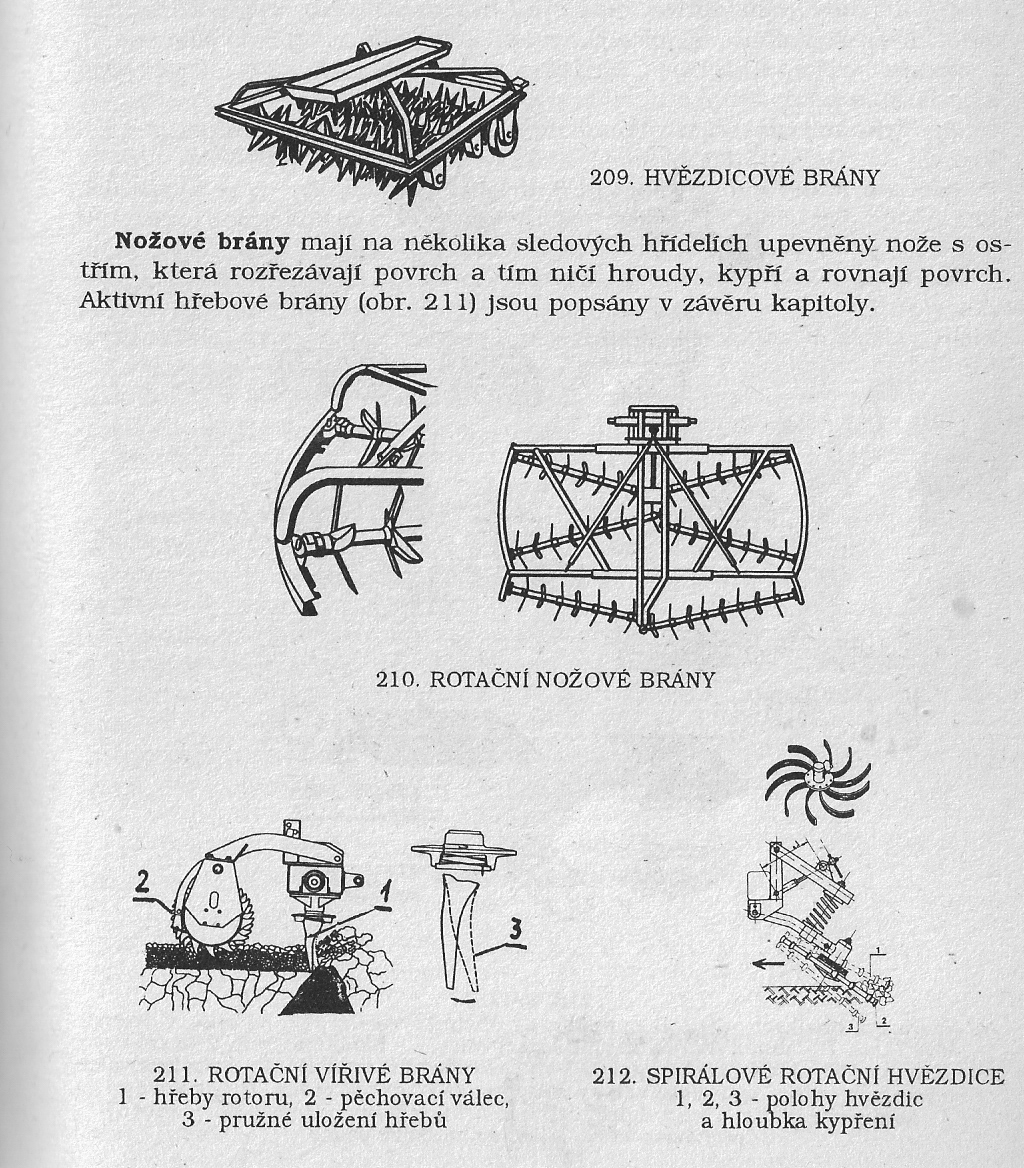 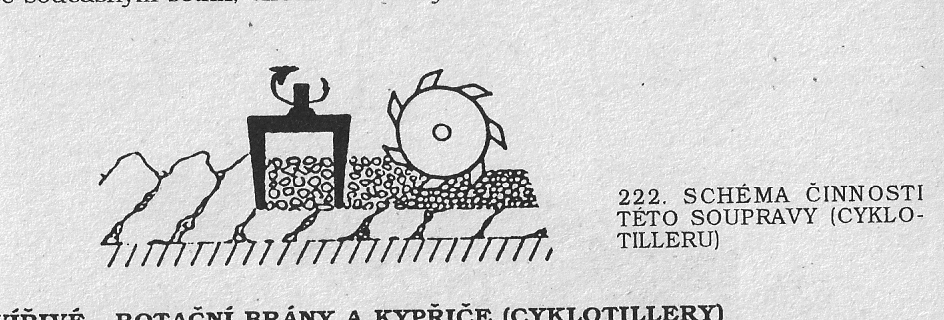 Obr. Rotační vířivé brány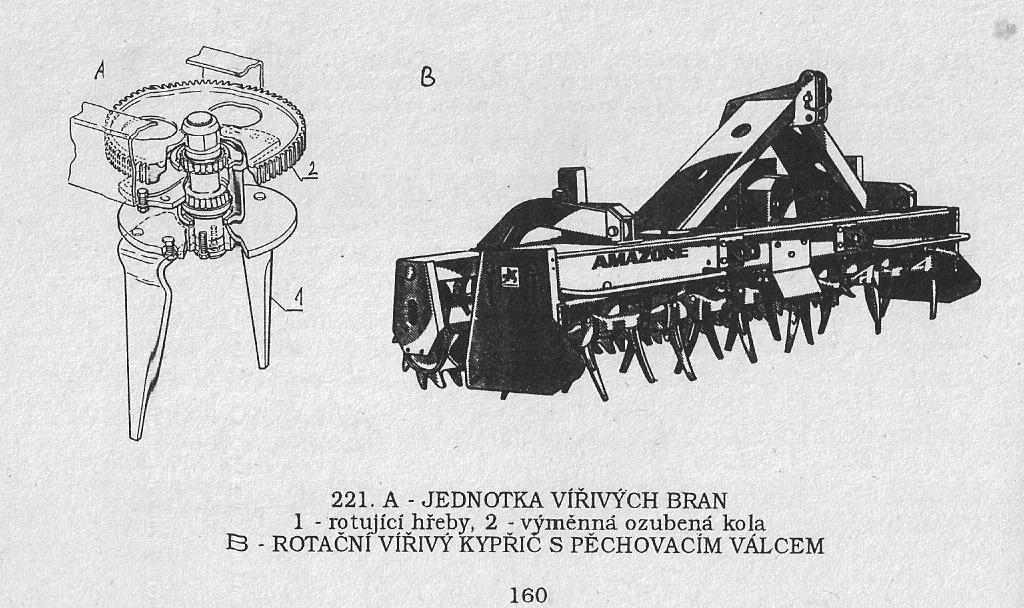 Obr. A - Jednotka vířivých bran     B- Rotační vířivý kypřič s pěchovacím válcem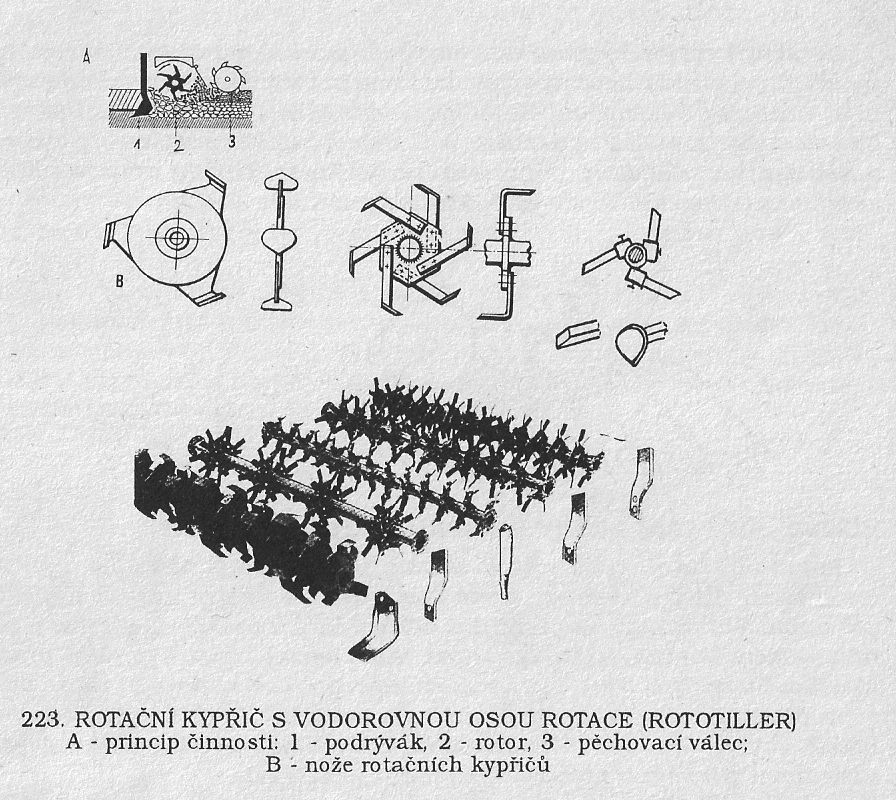 Obr. Rotační kypřič s vodorovnou osou rotaceRotační kypřiče jsou často součástí strojů pro přímý výsev (secí kombinace).VII.3 Podmítače Talířové brány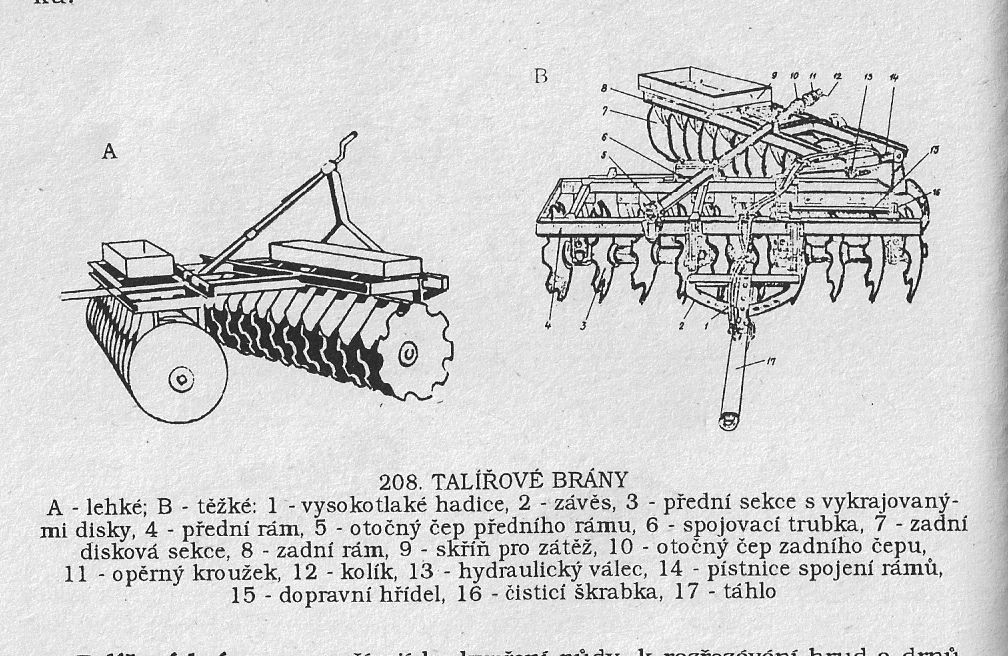 Obr. Konstrukce talířových branHvězdicové brányObr. Hvězdicové dvouřadé brányNožové brányObr. Rotační nožové pasivní brány                                   Obr. Rotační spirálové hvězdiceAktivní rotační brány se používají jen u strojů do zahradnictví a lze je zahrnout do skupiny aktivních kypřičů. Odlišují se od nich jen robustností konstrukce.Kývavé brány se používají pro intenzivní předseťové zpracování půdy na malých plochách. 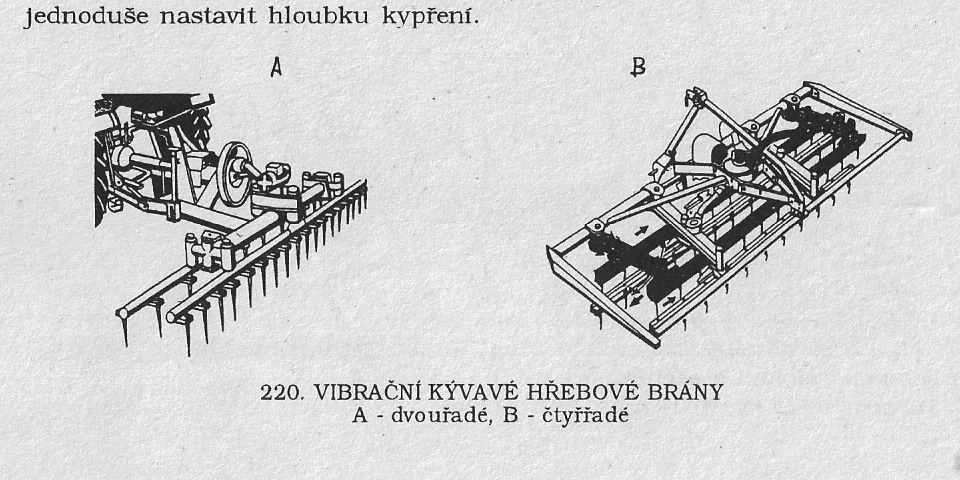 Obr. Kývavé brányVIII.Mechanizační prostředky pro předseťové zpracování půdyJejich úkolem je vytvořit odpovídající strukturu povrchu pozemku a kvalitní seťové lože. Důležitým požadavkem je i vysoká plošná výkonnost.Řadíme sem smyky, brány, válce, kypřiče, pěchy.VIII.I Smyky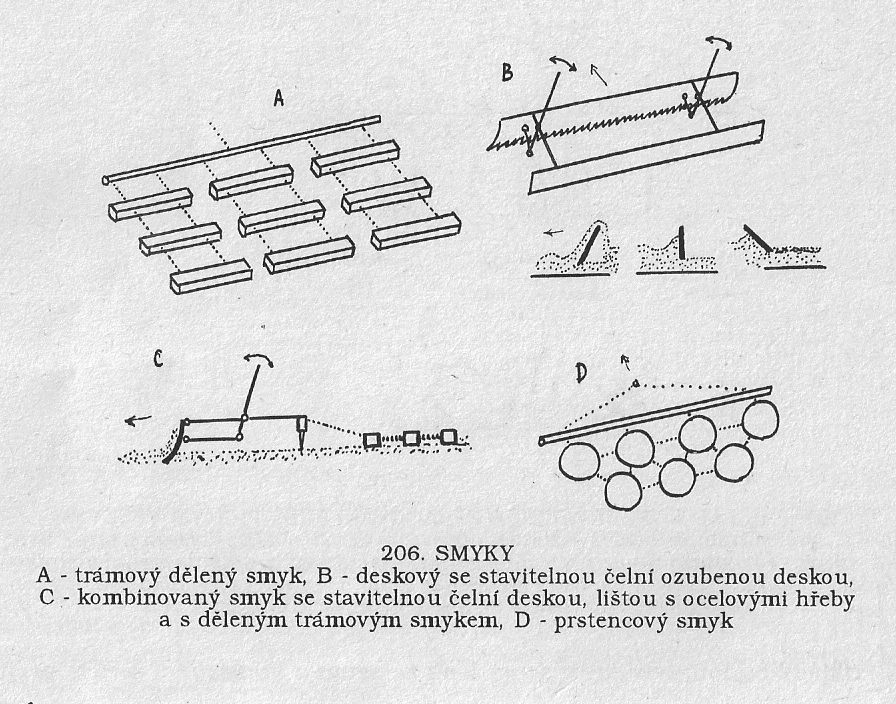 Obr. SmykyVIII.2 BrányPracovní operace se nazývá vláčení.Podle pracovních orgánů se dělí na:- brány s nepohyblivými (pasivní) částmi – hřebové, radličkové, prutové- brány s pohyblivými pracovními částmi – talířové, hvězdicové, nožové- aktivní brány- rotační, kývavéÚkolem bran je:Hřebové brány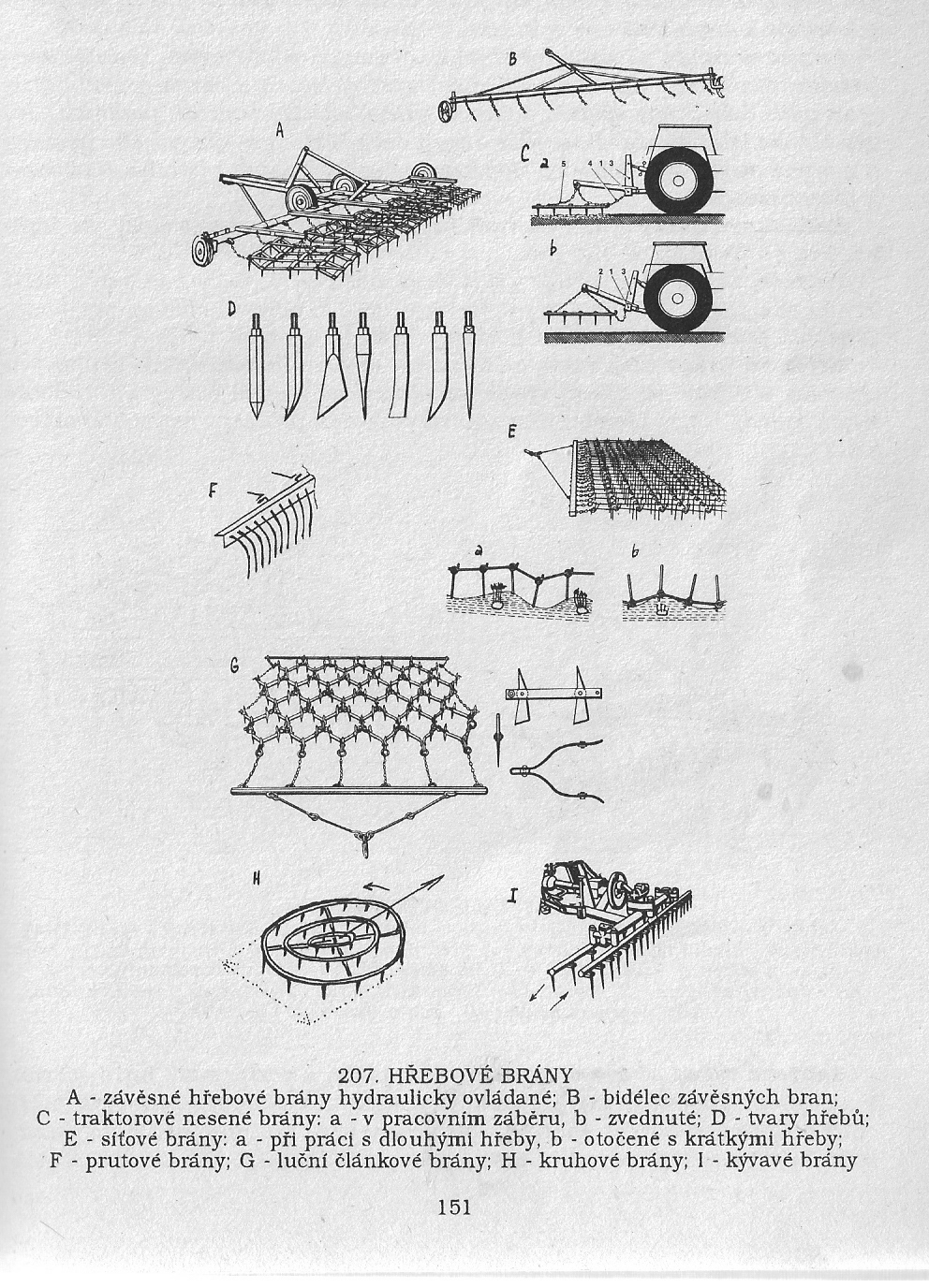 Obr. Hřebové brányHřebové brányRadličkové brányTalířové brányHvězdicové brányNožové brányAktivní rotační brány se používají jen u strojů do zahradnictví a lze je zahrnout do skupiny aktivních kypřičů. Odlišují se od nich jen robustností konstrukce.Kývavé brány se používají pro intenzivní předseťové zpracování půdy na malých plochách. VIII.3 Válce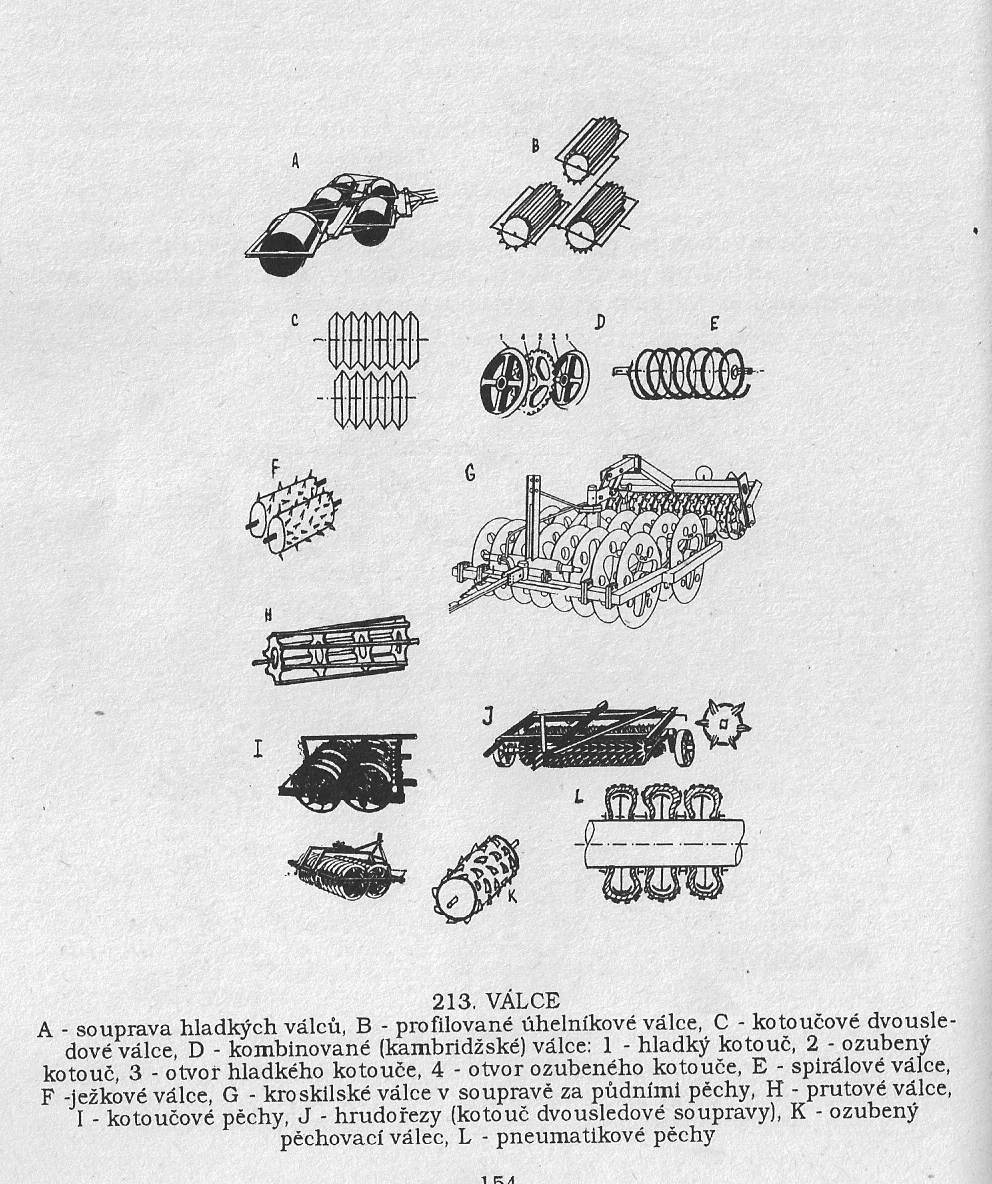 Obr. VálceObr. VálceHladké válce   Profilované válceZubové válceKotoučové válceKombinované (kembridžské) válceJežkové válcePrutové válceSpirálové válceKroskilské válceVIII.4 Kombinované stroje, kombinátoryKultivátory (pasivní kypřiče)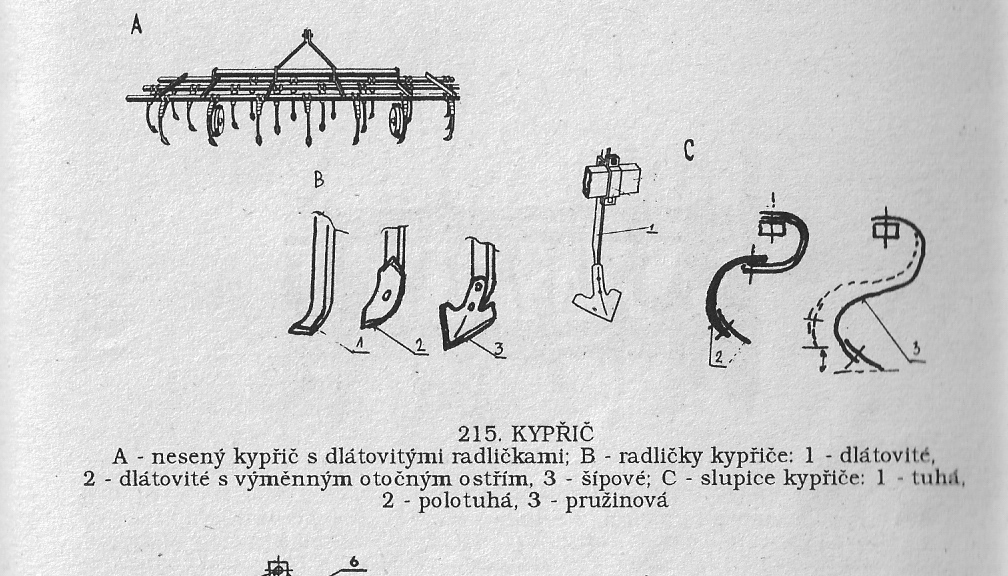 Obr. Kypřič, pracovní orgány kypřičeKombinátor (kompaktor)Nářadí s pasivními pracovními orgány pro před seťovou přípravu. Pro volbu pracovních orgánů (radličky, válečky, hřeby, utužovací válce, atd) je rozhodující požadavek na hloubku zpracování pro setí.s tím, že nebude porušena kapilarita k lůžku osivu. Poloha pracovních orgánů (hloubka zpracování) není závislá na hydraulice traktoru, ale na válečcích v přední a zadní části kombinátoru. Výhody:  nevyžadují vysokou zvedací sílu na hydrauliku traktoru               vysoká výkonnost (velký záběr) snadnější a bezpečnější přeprava (nezatěžuje hydrauliku traktoru) nižší opotřebeníNevýhody:  často nižší intenzita zpracování půdy, menší hloubky	       nelze použít meziplodiny a bezorebné setí	       problematičtější nasazení v těžších hlinitých půdách (hlavně za sucha)	       ve vlhkých podmínkách se dělají koleje za traktorem – jediný přenos tahové sílyIdeální nasazení: pro minimalizaci přejezdů při klasickém zpracování půdy, jsou však citlivé na vlhkost půdy (zalepují se válečky, nedrobí).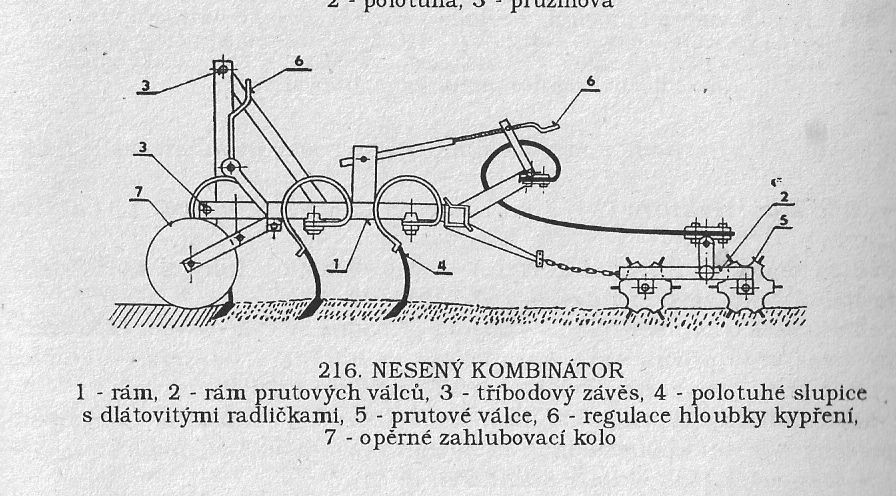 Obr. Nesený kombinátor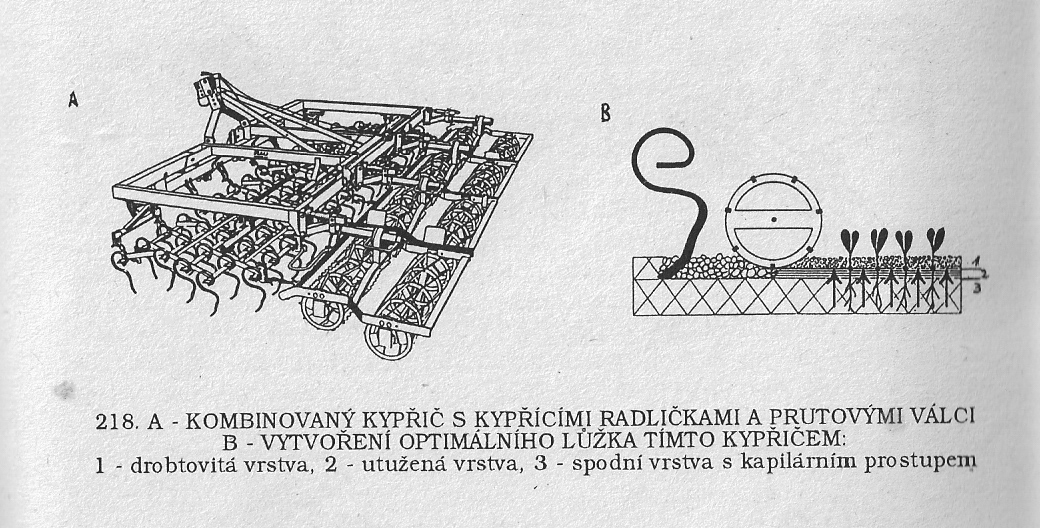 Obr. Kombinovaný kypřič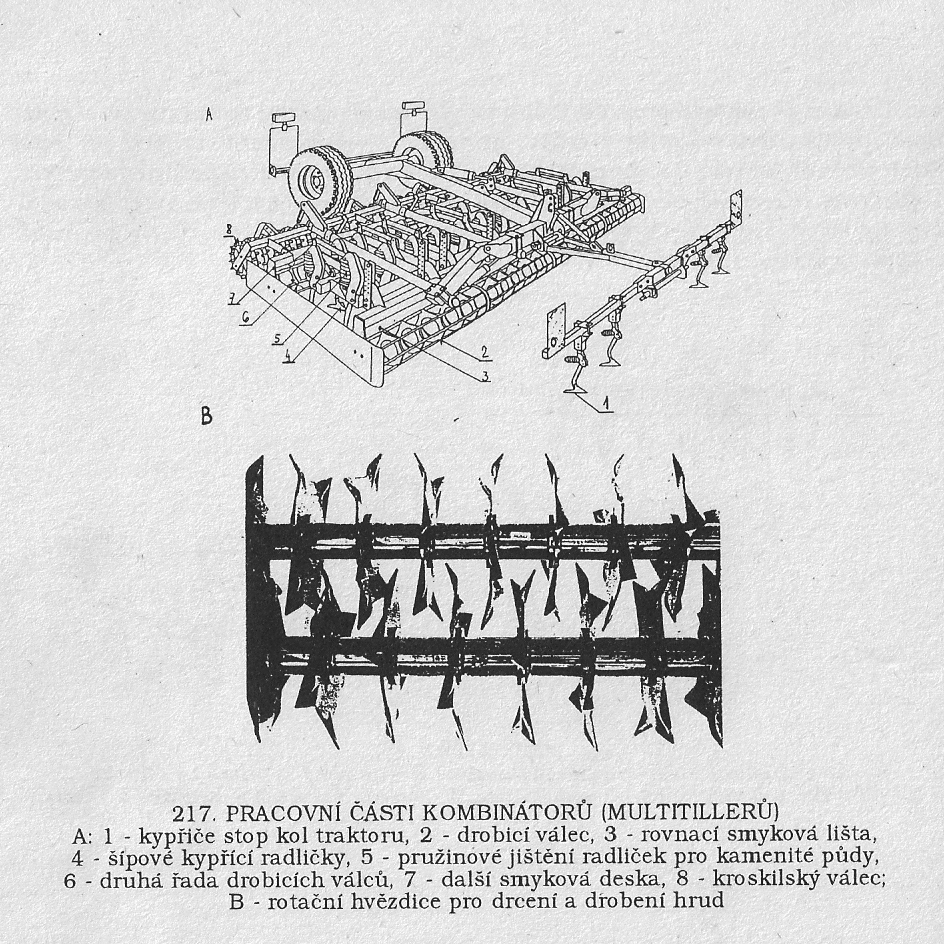 Obr. Pracovní orgány kombinátoru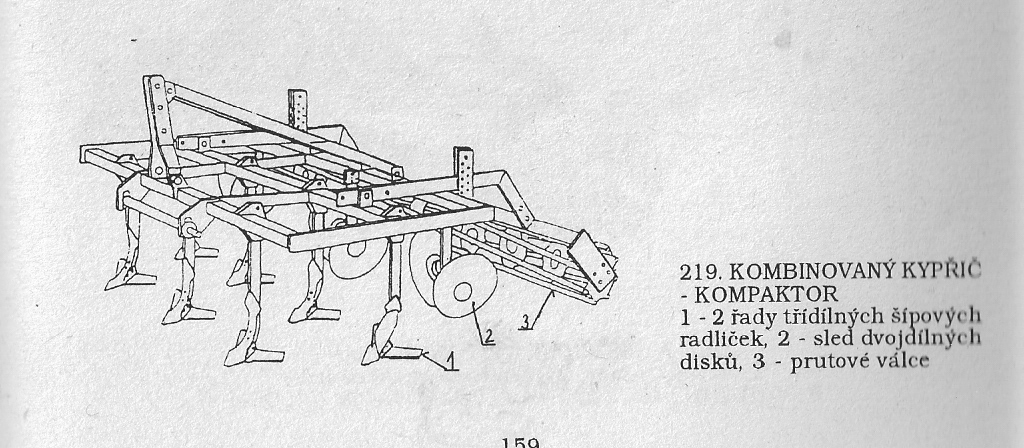 Obr. Kombinovaný kypřičKombinátory pro hloubkové kypřeníJsou obdobou podrýváků.Mají větší rám s kypřícími pasivními orgány dlátovitého, jednostranného neb šipkového tvaru.S rostoucí hloubkou zpracování roste energetická náročnostČelní pěchyTěžké traktory vytvářejí často za sebou koleje od kol, přičemž prostor mezi koly zůstává nedotčen. Tím následně dochází k nerovnoměrnosti ve vzcházení osiva. Proto se začaly používat čelně nesené pěchy, na něž se přenáší část hmotnosti traktoru. Stlačení půdy pěchem a zadními koly traktoru (případně zdvojenou montáží apod.) musí být shodné se záběrem secího stroje. Provedení – 1.) pneumatikový	         2.) litinové kotouče – na kamenitých půdách se zakliňují kameny a lámou kotouče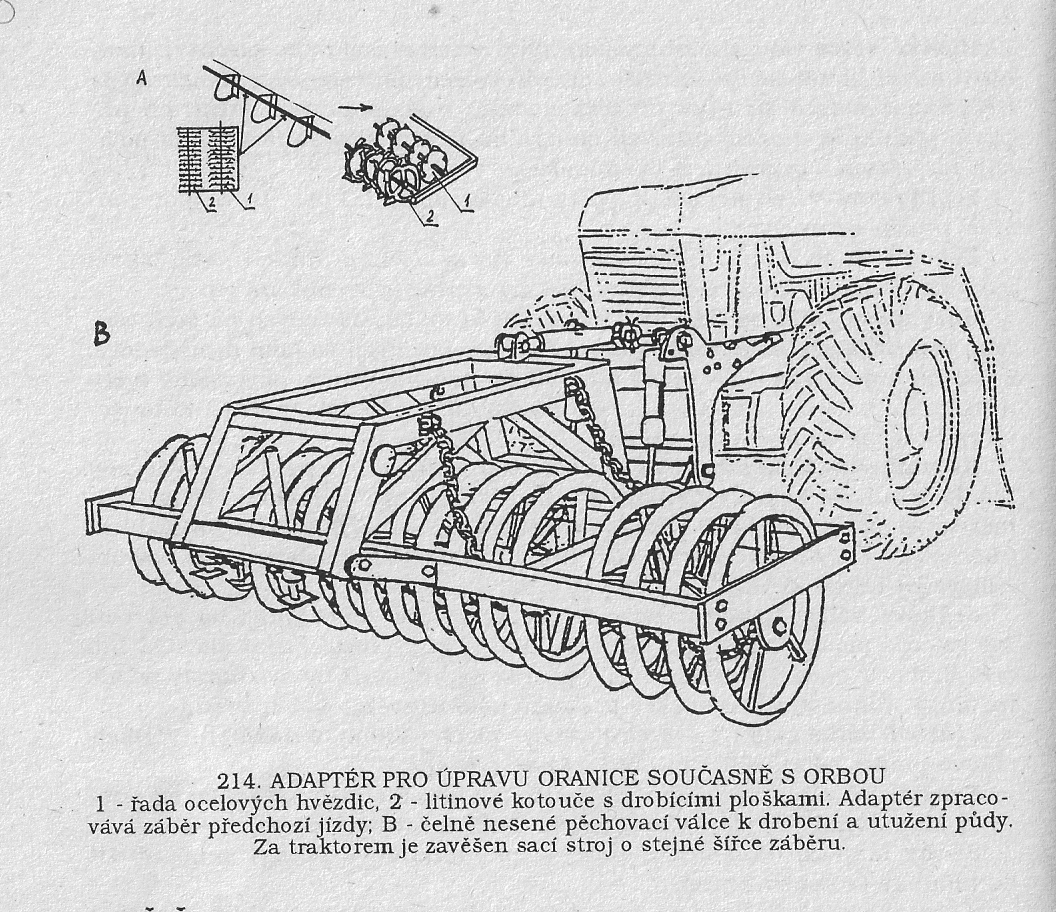 Obr. Pěch použitý na čelním závěsu nebo za pluhemPěchování musí být rovnoměrné a pěch musí být použitelný na všech druzích půd (požadavek na měnitelný tlak na půdu). Vlastní pěch by měl mít co nejmenší hmotnost a malý odpor valení.To lze zajistit konstrukcí rámu a tažené nápravy, nebo zavěšením a velkým průměrem pěchovacích kotoučů. Malý průměr kotoučů může způsobit v písčitých půdách při orbě jeho boření a zahrabávání. IX.  Mechanizační prostředky pro setí a sázeníPožadavek: -  rovnoměrné rozmístění a zapravení semen kulturních plodin do správně připravené půdy                    - dodržení výsevku plodiny (výsevek je počet vysetých semen na 1 ha)Způsoby setíNaširoko – rozhození osiva na povrch a zavláčení Řádkové – do úzkých řádků (75-80 mm) – obilniny a stonkový len               - do širokých řádků                                     - rozteč 105-150 mm (125 mm), např. pro obilniny                                 - rozteč nad 400 mm, v úvahu  přichází následná meziřádková kultivace               - přesný jednozrnkový výsev – do širokých řádků na pravidelnou vzdálenost (40,80,120mm).Hnízdové setí – shluk semen v daném sponuPro zakládání porostu secím strojem je charakteristický člunkový pohyb soupravy po pozemku a použití znamenáků.Ruční výsev – při rychlení sadby                     - na záhonech